Речевая развивающая среда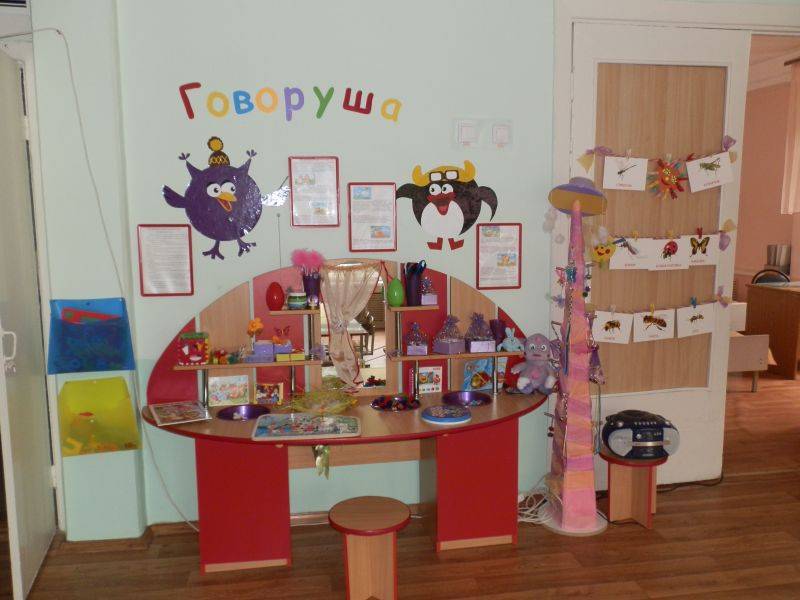 Разработала учитель – логопед Бухарова А.Н  14.01. 2021 годХорошая речь - важнейшее условие всестороннего полноценного развития детей. Чем богаче и правильнее у ребенка речь, тем легче ему высказывать свои мысли, тем шире его возможности в познании окружающей действительности, содержательнее и полноценнее отношения со сверстниками и взрослыми, тем активнее осуществляется его психическое развитие. Уже давно доказано, что на развитие ребенка-дошкольника большое влияние оказывает окружающее пространство, его наполняемость. Педагоги, работающие с детьми-логопатами, давно пришли к выводу, что речевые уголки должны быть в группах, должны привлекать к себе внимание детей, желание играть, именно в данном отведенном пространстве. Речевая развивающая среда – это особым образом организованное окружение, наиболее эффективно влияющее на развитие разных сторон речи каждого ребенка. Цель построения речевой развивающей среды – насыщение окружающей среды компонентами, обеспечивающими развитие речи ребенка дошкольного возраста. Наполнение речевой развивающей среды определяется приоритетной линией речевого развития детей каждого возраста.  1ая младшая группа:• Грамотная, педагогически целесообразная речь педагога;• Методы и приемы, направленные на развитие речи как средства общения (поручения, подсказ, образец, сопряженная речь)• Методы и приемы, направленные на формирование умения слушать и слышать (чтение, рассказы)• Самостоятельное рассматривание картинок, игрушек, книжек и др. (на развитие инициативной речи)2ая младшая группа:• Грамотная, педагогически целесообразная речь педагога;• Методы и приемы, направленные на развитие речи как средства общения (поручения, подсказ, образец обращения, образец взаимодействия посредством речи в разных видах деятельности) • Методы и приемы, направленные на формирование умения слушать и слышать (разговоры, чтение, рассказы) • Организация «уголка интересных вещей» (стимулирование самостоятельного рассматривания картинок, игрушек, книг, предметов для развития инициативной речи, обогащения и уточнения представлений детей об окружающем) средняя группа:• Грамотная, педагогически целесообразная речь педагога;• Методы и приемы, направленные на развитие речи как средства общения (удовлетворение потребности в получении и обсуждении информации, формирование навыков общения со сверстниками, знакомство с формулами речевого этикета) ;• Методы и приемы, направленные на формирование умения слушать и слышать (выслушивание детей, уточнение ответов, подсказ, рассказы воспитателя – акцент на стимулирование познавательного интереса) ;• Организация деятельности в «уголке интересных вещей» (наборы картинок, фотографий, открыток, лупы, магниты и др. для развития объяснительной речи) .старшая и подготовительная группы:• Грамотная речь педагога;• Методы и приемы, направленные на развитие речи как средства общения (знакомство с формулами речевого этикета, целенаправленное формирование всех групп диалогических умений, умений грамотного отстаивания своей точки зрения) ;• Методы и приемы, направленные на формирование навыков самостоятельного рассказывания (поощрение рассказов детей, трансформация высказываний в связные рассказы, запись и повторение рассказов, уточнения, обобщения) ;• Организация деятельности в «уголке интересных вещей» (пополнение уголка – акцент на расширении представлений детей о многообразии окружающего мира, организация восприятия с последующим обсуждением) .• Создание индивидуального «авторского речевого пространства» каждого ребенка. Как уже апробировано практикой при организации речевого центра необходимо соблюдать следующие требования:Необходимым атрибутом речевого уголка является зеркало (индивидуальные зеркала, игровой, дидактический, наглядный материал. Дидактическое оснащение должно соответствовать их индивидуальным и возрастным особенностям. Наглядный, дидактический материал в речевом уголке меняется, согласно лексической теме. Речевой уголок желательно разместить рядом с книжным уголком. Оформление уголка должно быть эстетичным, привлекательным для детей, и вызывать стремление к самостоятельной деятельности. Игровой материал должен быть доступным для ребенка. Не следует перегружать уголок оборудованием. Неотъемлемым атрибутом речевого уголка должна быть игрушка – “одушевленный персонаж”, который помогает решать такие задачи, как преодоление неуверенности, достижение эмоциональной устойчивости, вызывать у детей речевой интерес, побуждать к речевой активности. Зона речевого развития должна соответствовать общему оформлению группы, ей можно придумать название.Наполнение речевого уголка должно отражать все направления работы по развитию речи: - развитие словаря ребёнка - работа над грамматическим строем речи (обучение различным способам словообразования, формирование грамматически правильной речи) - развитие связной речи (составление описательных и творческих рассказов, пересказы, описание картин и предметов, работа с загадками, пословицами и поговорками, стихами) - воспитание звуковой культуры речи (совершенствование диафрагмально-речевого дыхания, развитие слухового внимания и фонематического слуха, закрепление в речи чистого звукопроизношения, работа над просодическими компонентами речи) - подготовка к обучению и обучение грамоте (знакомство со звукобуквенным анализом и синтезом, деление слов на слоги, анализ предложения) - развитие мелкой моторики и графомоторной функции - знакомство с художественной литературой (можно выделить отдельно в книжный уголок) Оборудование и наполнение речевой зоны:1. Закрепление правильного речевого выдоха и формирование умения контролировать силу и длительность воздушной струи «Листочки»; «Бабочки»; «Волшебный пушок»; лабиринты; разноцветные шарики; султанчики; бумажные снежинки; вертушки — карандаши; колокольчики из фольги на ниточке «Буря в стакане»; «Чей кораблик доберется быстрее»; «Загони мяч в ворота» и др. 2. Формирование фонематического восприятия и слуха Шумовые инструменты; звуковые коробочки; детские музыкальные инструменты: рояль, гармошка, барабаны, дудочка, бубен, трещотка, колокольчики, погремушки; предметные, сюжетные картинки для высказывания звуков и их автоматизации; игры с парными карточками (звуки: Р, Л; С, 3, Ц; Ш, Ж, Щ) ; звуковички гласных и согласных звуков (домики для твердых и мягких звуков, картинки «камень», «вата») ; индивидуальные пособия для звукобуквенного анализа; схемы слова; звуковые дорожки, звуковая лесенка; альбомы по слоговой структуре слова «Собери букет»; «Делим слова на слоги»; «Найди себе пару»; «Найди, что звучит»; «Угадай, откуда идет звук»; «Разложи картинки»; «Повтори — не ошибись»; «Тихо — громко»; «Общий звук»; «Придумай слова со звуком»; «Испорченный телефон»; «Звуковые символы» и др. 3. Развитие артикуляционной моторики Предметные картинки-опоры; артикуляционные уклады схемы; артикуляционная гимнастика в альбомах на определенный звук; схема характеристики артикуляции звуков; артикуляционная гимнастика в стихах и картинках; формы артикуляционной гимнастики для губ и языка в символах; альбомы с артикуляционной гимнастикой схема для характеристики звука. 4. Закрепление навыков правильного звукопроизношения поставленных звуков (изолированно, в слогах, словах, в предложениях, в связной речи). Мелкие игрушки; предметные картинки; сюжетные картинки; различные виды театров; альбомы на каждый звук; логопедические альбомы для автоматизации различных звуков, чистоговорки, стихи, потешки, скороговорки; схема характеристики звуков; схема слова; зеркала в ассортименте Лото на звуки С, 3; Ж, Ш; Р, Л; «Логопедическое лото»; «Веселая гимнастика»; «Звуки, я вас различаю (Р, Л) » 5. Закрепление навыков, полученных на занятиях по обучению грамоте Магнитная доска; наборы магнитных букв; кассы букв и слогов; символы для звуко – буквенного анализа, кубики «Азбука в картинках», «Учись читать», «Умные кубики», «Слоговые кубики» и т. д. ; альбом «Изучаем буквы»; пособие «Говорящая азбука»; волшебный домик «Букварь» Н. С. Жукова, «Чтение по слогам», «Читаем с подсказками»; «Тексты с хвостами»; книжки-малышки и др. «Назови, прочитай, проверь»; «Научись читать»; «Я учу буквы»; «Найди букву»; «Готов ли ты к школе? »; «Слоговое лото»; «Волшебная тесьма»; «Найди место звука в слове»; «Прочитай по первым звукам»; «Слоговая копилка» и др. ; серия «Умные игры», ребусы. 6. Активизация словаря, обобщающих понятий и лексико-грамматических категорийПредметные картинки по лексическим темам; «Большие и маленькие» (употребление в уменьшительно-ласкательной форме) «Что из чего сделано»; «Прогноз погоды»; «Одень куклу»; «В мире животных»; «Детский компьютер» и др. 7. Развитие связной речи Серии сюжетных картинок «Истории в картинках»; разные виды театра; чистоговорки, стихи, потешки, скороговорки; библиотека детских книг и др. 8. Развитие мелкой моторики Сухой бассейн; массажные валики, мячики, прищепки, трафареты; пальчиковые игры (схемы-памятки по лексическим темам) ; «Мир твоих фантазий» (различный материал для составления букв) Игры на штриховку; «Рисуем по клеточкам»; мозаики; игры-шнуровки и др. Наполнение речевой среды определяется приоритетной линией речевого развития детей каждого возраста и отражать все направления работы по развитию речи.Содержание речевого уголкаГруппа раннего возраста портреты писателей с биографией (Барто А., Токмакова Н., Маршак С. Я. и другие);подбор детской художественной литературы (4-5 наименований книг по 2-3 экземпляра, книжки-ширмы.);пособия для развития дыхания;пособия для развития мелкой моторики;игры по развитию связной речи;дидактические игры на формирование словаря, ЗКР, грамматического строя речи, связной речи;предметные картинки с изображением явлений природы, овощи, фрукты, деревья, домашние животные и птицы, времена года, насекомые, транспорт и другие;различные виды театров;картотека пальчиковых игр, стихов, потешек, приговорок.1. Картинки по лексическим темам.2.Каталог игр: а) по звуковой культуре речи; б) упражнений артикуляционной гимнастики; в) упражнений дыхательной гимнастики; г) пальчиковой гимнастике.3. Художественные произведения по программе и др.4. Словесные дидактические игры.5. Чистоговорки, стихи, потешки, поговорки, приговорки.6. Предметные картинки.7. Различные виды театров.8. Картинки: а) с изображением явлений природы; б) предметами домашнего обихода; в) основными частями транспорта (кабина, руль, окна, двери, колеса); г) изображением труда взрослых (повар готовит, няня убирает, мама шьет); д) с изображением размера, цвета, качества предметов (красный т.д., чистый - грязный, сладкий - горький, большой - маленький т.д.); е) с изображением действий (ложится спать, садится, одевается, гуляет, подметает, моет, гладит т.д.).Вторая младшая группа портреты писателей с биографией (Ушинский К., Михалков С., Мошковская Э. и другие);подбор детской художественной литературы (4-5 наименований книг по 2-3 экземпляра, книжки-ширмы.);пособия для развития дыхания;пособия для развития мелкой моторики;игры по развитию связной речи (предметные картинки для составления описательного рассказа, сюжетные картинки – сюжет простой);дидактические игры на формирование словаря, ЗКР, грамматического строя речи, связной речи;предметные картинки с изображением явлений природы, овощи, фрукты, деревья, домашние животные и птицы, дикие животные, ПДД, времена года, насекомые, транспорт, посуда, цветы, профессии и другие;различные виды театров;картотека пальчиковых игр, стихов, потешек, приговорок.1. Картинки по лексическим темам (альбомы).2. Каталог игр: а) по звуковой культуре речи; б) упражнений артикуляционной гимнастики; в) упражнений дыхательной гимнастики; г) пальчиковой гимнастике. 3. Художественные произведения по программе и др.4. Словесные дидактические игры.5. Чистоговорки, стихи, потешки, поговорки, приговорки.6. Предметные и сюжетные картинки для составления описательных рассказов.7. Различные виды театров.8. Картинки: а) с изображением характерных особенностей времен года; б) предметами домашнего обихода; в) деталями предметов; г) с изображением труда взрослых (повар готовит, няня убирает, мама шьет); д) с изображением размера, цвета, качества предметов; е) с изображением действий (ложится спать, садится, одевается, гуляет, подметает, моет, гладит т.д.).Средняя группа портреты писателей с биографией (Маяковский В., Пушкин А.С., Чуковский К.И. и другие);подбор детской художественной литературы ( 5-6 наименований , оформляются тематические выставки – 1 раз в квартал);пособия для развития дыхания;пособия для развития мелкой моторики;игры по развитию связной речи (предметные картинки для составления описательного рассказа с опорой на схему, сюжетные картинки-сюжет простой);дидактические игры на формирование словаря, ЗКР, грамматического строя речи, связной речи;предметные картинки с изображением явлений природы, овощи, фрукты, деревья, домашние животные и птицы, дикие животные, ПДД, времена года, насекомые, транспорт, посуда, цветы, профессии, ягоды, грибы, космос, обитатели водоёмов и другие;различные виды театров;картотека чистоговорок, загадок, словесных игр.Старшая группа портреты писателей с биографией (Горький М., Житков Б, Толстой Л., Бианки В. и другие);подбор детской художественной литературы (7-8 книг разной тематики и жанров, оформляются тематические выставки с рисунками детей на заданную тему – 1 раз в квартал);портреты художников-иллюстраторов (Чарушин Е.И., Рачев Е.М.)пособия для развития дыхания;пособия для развития мелкой моторики;игры по развитию связной речи (предметные картинки для составления описательного рассказа с опорой на схему, сюжетные картинки-сюжет многоплановый);дидактические игры на формирование словаря, ЗКР, грамматического строя речи, связной речи;предметные картинки с изображением явлений природы, овощи, фрукты, деревья, кустарники, домашние животные и птицы, зимующие и перелётные птицы, дикие животные, животные жарких стран, животные Севера, мой город, моя страна, День Защитника Отечества,ПДД, времена года, насекомые, бытовая техника, транспорт, посуда, цветы, профессии, ягоды, грибы, космос, обитатели водоёмов и другие; различные виды театров;картотека чистоговорок, закличек, поговорок, пословиц, словесных игр.Подготовительная к школе группа портреты писателей с биографией (Куприн А.,Паустовский К., Есенин С. и другие);подбор детской художественной литературы (наличие библиотеки книг по разделам: о природе, о животных или по авторам, выставляется 10-12 книг, различных по жанру и тематике., оформляются тематические выставки с рисунками детей); портреты художников-иллюстраторов (Билибин И., Васнецов Ю.)пособия для развития дыхания;пособия для развития мелкой моторики;игры по развитию связной речи (сюжетные картинки-сюжет многоплановый);дидактические игры на формирование словаря, ЗКР, грамматического строя речи, связной речи, обучение детей грамоте;набор букв разного цвета, размера, материала;дидактический материал для изображения букв (верёвочки, камешки и др.)заготовки для штриховки, трафареты, перфокарты для подготовки руки к письму, игры на развитие ручной умелости;иллюстрации о памятниках и музеях города, страны;карта России, где отмечены города;предметные картинки с изображением явлений природы, овощи, фрукты, деревья, кустарники, домашние животные и птицы, зимующие и перелётные птицы, дикие животные, животные жарких стран, животные Севера, мой город, моя страна, День Защитника Отечества,ПДД, времена года, насекомые,бытовая техника, транспорт, посуда, цветы, профессии, ягоды, грибы, космос, обитатели водоёмов и другие; различные виды театров;картотека чистоговорок, закличек, поговорок, пословиц, словесных игр.г) с изображением труда взрослых (повар готовит, няня убирает, мама шьет); д) с изображением размера, цвета, качества предметов; е) с изображением действий (ложится спать, садится, одевается, гуляет, подметает, моет, гладит т.д.).